5. razred, ANGLEŠČINA, OŠ ColPOUK NA DALJAVO,  2.april  2020, četrtekDistance learning during temporary school closure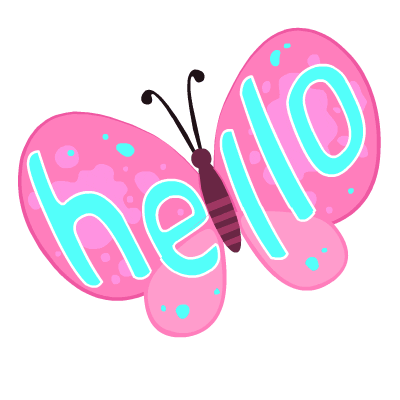 5. razred, ANGLEŠČINA, OŠ ColPOUK NA DALJAVO,  2.april  2020, četrtekDistance learning during temporary school closure5. razred, ANGLEŠČINA, OŠ ColPOUK NA DALJAVO,  2.april  2020, četrtekDistance learning during temporary school closureNASLOV  URE:  Wolf! (basen v stripu)NASLOV  URE:  Wolf! (basen v stripu)NASLOV  URE:  Wolf! (basen v stripu)ZAPOREDNA ŠT. URE pouka na daljavo: 9.DATUM: 2.  4. 2020            RAZRED: 5. Hello, everyone. Today  you are going to read a story  Wolf! 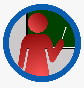  Hello, everyone. Today  you are going to read a story  Wolf!  Hello, everyone. Today  you are going to read a story  Wolf!  Učbenik, str. 64, 65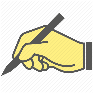 This is a story about a SHEPHERD.  Do you know what does a shepherd do?  He watches the sheep. sheep - ovce   herd- čreda                   Characters: Sami – a shepherd, people, sheep, a wolf WE ARE SHEPHERDS, TOO!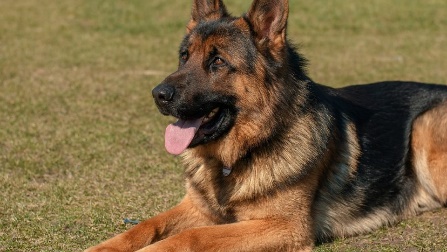 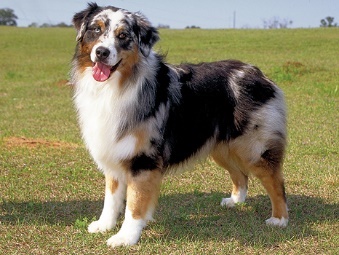 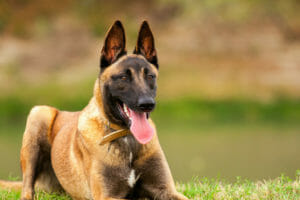 German shepherd                                    Austalian shepherd                  Belgian shepherd                  Foto: https://www.rover.com/blog/breed-article-german-shepherd/https://www.zivalnik.si/novice/avstralski-ovcar-australian-shepherd/?piskotki_opcija%5B%5D=obvhttps://scottsk9.com/cost-of-owning-a-trained-belgian-malinois/ Učbenik, str. 64, 65This is a story about a SHEPHERD.  Do you know what does a shepherd do?  He watches the sheep. sheep - ovce   herd- čreda                   Characters: Sami – a shepherd, people, sheep, a wolf WE ARE SHEPHERDS, TOO!German shepherd                                    Austalian shepherd                  Belgian shepherd                  Foto: https://www.rover.com/blog/breed-article-german-shepherd/https://www.zivalnik.si/novice/avstralski-ovcar-australian-shepherd/?piskotki_opcija%5B%5D=obvhttps://scottsk9.com/cost-of-owning-a-trained-belgian-malinois/ Učbenik, str. 64, 65This is a story about a SHEPHERD.  Do you know what does a shepherd do?  He watches the sheep. sheep - ovce   herd- čreda                   Characters: Sami – a shepherd, people, sheep, a wolf WE ARE SHEPHERDS, TOO!German shepherd                                    Austalian shepherd                  Belgian shepherd                  Foto: https://www.rover.com/blog/breed-article-german-shepherd/https://www.zivalnik.si/novice/avstralski-ovcar-australian-shepherd/?piskotki_opcija%5B%5D=obvhttps://scottsk9.com/cost-of-owning-a-trained-belgian-malinois/Preberi besedilo WOLF! Učbenik, str. 64, 651. Why did the boy Sami  say Wolf! for the first time? Was it true?  The boy was bored. (Dogočasil se je.)Was it a lie or a joke? (Je bila to laž ali šala?) People were very worried and confused. (Ljudje so bili zaskrbljeni in zmedeni.) People were angry. (Ljudje so bili jezni.) 2. Why did Sami say ‘Wolf!’ for the second time? Was it true or a joke?Who taught it was funny? Sami or people? (Kdo je mislil, da je smešno?)The wolf chases the sheep and the sheep run away. (Volk je pregnal ovce. Ovce so se razbežale.)What did Sami learn from his experience? (Kaj se je Sami naučil iz te izkušnje?)Liars are not believed even when they speak the truth.(Lažnivcem  ne moreš verjeti,  tudi ko govorijo resnico.)Ali: Kdor se enkrat zlaže, se mu nikoli več ne verjame. Preberi besedilo WOLF! Učbenik, str. 64, 651. Why did the boy Sami  say Wolf! for the first time? Was it true?  The boy was bored. (Dogočasil se je.)Was it a lie or a joke? (Je bila to laž ali šala?) People were very worried and confused. (Ljudje so bili zaskrbljeni in zmedeni.) People were angry. (Ljudje so bili jezni.) 2. Why did Sami say ‘Wolf!’ for the second time? Was it true or a joke?Who taught it was funny? Sami or people? (Kdo je mislil, da je smešno?)The wolf chases the sheep and the sheep run away. (Volk je pregnal ovce. Ovce so se razbežale.)What did Sami learn from his experience? (Kaj se je Sami naučil iz te izkušnje?)Liars are not believed even when they speak the truth.(Lažnivcem  ne moreš verjeti,  tudi ko govorijo resnico.)Ali: Kdor se enkrat zlaže, se mu nikoli več ne verjame. Preberi besedilo WOLF! Učbenik, str. 64, 651. Why did the boy Sami  say Wolf! for the first time? Was it true?  The boy was bored. (Dogočasil se je.)Was it a lie or a joke? (Je bila to laž ali šala?) People were very worried and confused. (Ljudje so bili zaskrbljeni in zmedeni.) People were angry. (Ljudje so bili jezni.) 2. Why did Sami say ‘Wolf!’ for the second time? Was it true or a joke?Who taught it was funny? Sami or people? (Kdo je mislil, da je smešno?)The wolf chases the sheep and the sheep run away. (Volk je pregnal ovce. Ovce so se razbežale.)What did Sami learn from his experience? (Kaj se je Sami naučil iz te izkušnje?)Liars are not believed even when they speak the truth.(Lažnivcem  ne moreš verjeti,  tudi ko govorijo resnico.)Ali: Kdor se enkrat zlaže, se mu nikoli več ne verjame.  Delovni zvezek, str. 54, vaja 2;  str. 55, vaja 1             Delovni zvezek, str.  84 – uredite si slikovni slovar. Delovni zvezek, str. 54, vaja 2;  str. 55, vaja 1             Delovni zvezek, str.  84 – uredite si slikovni slovar. Delovni zvezek, str. 54, vaja 2;  str. 55, vaja 1             Delovni zvezek, str.  84 – uredite si slikovni slovar.Poslušanje pravljice: Več različic Ezopove basni si lahko ogledate  na  spletu (You Tube). Naslov pravljice  v angleščini: The Boy who cried Wolf! https://www.youtube.com/watch?v=gKWktweAZb0Poslušanje pravljice: Več različic Ezopove basni si lahko ogledate  na  spletu (You Tube). Naslov pravljice  v angleščini: The Boy who cried Wolf! https://www.youtube.com/watch?v=gKWktweAZb0Poslušanje pravljice: Več različic Ezopove basni si lahko ogledate  na  spletu (You Tube). Naslov pravljice  v angleščini: The Boy who cried Wolf! https://www.youtube.com/watch?v=gKWktweAZb0